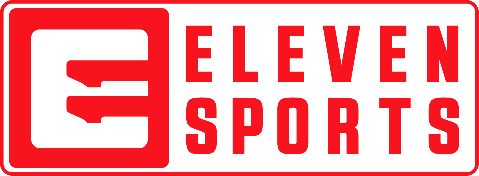 A HISTÓRIA DOS NEW ENGLAND PATRIOTSOs New England Patriots são uma equipa da região de Boston que ao atingir o Super Bowl XLIX igualou o maior número de finais de sempre, oito, que era detido por Steelers e Cowboys. Originalmente, a equipa chamava-se Boston Patriots, mas a mudança para o estádio Foxborough, em New England (a 35km de Boston), rebatizou a equipa.O seu ano de fundação foi 1959, tendo jogado na AFC desde sempre, até à fusão das ligas que deu origem à NFL em 1970. No início da sua história, a equipa não tinha um estádio fixo, o que dificultou bastante a nível desportivo. Antes da fusão, apenas por uma vez chegaram ao playoff. Os Patriots tiveram vários donos ao longo da sua história, mas seria Robert Kraft, que é o dono do franchise desde 1994 quem mudaria em definitivo o rumo da formação. O dono do império Kraft deu início a uma nova era, sendo Pete Carroll, hoje técnico dos Seahawks e o seu adversário no Super Bowl do próximo domingo, um dos seus primeiros técnicos, antecedendo, precisamente, a Bill Belichick.Foi também já sob a liderança de Kraft que os Patriots se mudariam para a sua nova casa, o Gillette Stadium, inaugurado em 2002.TítulosA primeira vez que atingiram o Super Bowl foi apenas no ano de 1986, onde perderiam contra os Chicago Bears. Até então, apenas por quatro vezes tinham atingido os playoffs. Voltariam ao jogo decisivo 11 anos depois, somando novo desaire, desta vez frente aos Green Bay Packers. Apenas sob a égide do atual técnico, conseguiram chegar ao tão almejado anel. E já o fizeram por três vezes, em 2002 (contra os Rams), 2004 (contra os Panthers) e 2005 (contra os Eagles). Desde então voltaram mais duas vezes ao SB, perdendo as duas contra os New York Giants, uma espécie de besta negra da formação de New England.No seu currículo, a equipa conta com oito títulos de conferência, para além dos três já referidos SB. A nível divisional, o pecúlio é ainda mais positivo, num total de 16 vitórias, sendo três quartos desses títulos conseguidos depois de 2000, tendo apenas perdido dois títulos da AFC East desde então.A equipa do novo milénioDesde a chegada do técnico Bill Belichick, em 2000, os Patriots tornaram-se a equipa dominadora da NFL. São não só o franchise com mais vitórias na regular season, como a com mais títulos no século XXI e presenças em Super Bowls. Os Patriots somam 16 títulos divisionais na AFC East (10 consecutivos) desde 2001 e nunca tiveram uma época com registo negativo! Ao invés, antes da chegada do lendário técnico, apenas por duas vezes na sua história os Patriots tinham conseguido presenças nos playoffs em anos seguidos. E na década de 2001 a 2010, conseguiram ser a equipa com mais vitórias de sempre numa década (121) em toda a história da Liga. Um recorde batido no ano seguinte, somando 123 vitórias em 10 anos, e novamente em 2013, com 126 vitórias.Outro dos registos de relevo foi o facto de se terem tornado na segunda equipa na história a vencer três SB em quatro temporadas e a oitava a conseguirem-no em anos consecutivos. Em 2007, os Pats conseguiram o registo perfeito, 16v-0d na regular season, acabando apenas por somar uma derrota… precisamente no Super Bowl, frente aos Giants. Foram a quarta equipa a conseguir o registo perfeito, mas a única a fazê-lo após o alargamento do calendário para 16 jogos.Estão presentes no Super Bowl pelo terceiro ano consecutivo. Venceram em 2017, na maior reviravolta de sempre num Super Bowl, frente aos Atlanta Falcons, precisamente a equipa que joga no palco da edição deste ano, e perderam há um ano, frente aos Philadelphia Eagles. Se baterem os Rams no domingo, atingirão a sua sexta vitória no Super Bowl e igualarão o registo da década passada, com três vitórias (2001, 2003 e 2004 na década passada, e 2014, 2016 e 2018 na década atual).